4 MUNKA KÁRTYA PÉLDA A PROJEKTELŐKÉSZÍTÉS ALKALMAZÁSÁRA Az alábbiakban találhatók a különböző díszítő anyagok. Használható anyagok az alábbiak, tervezzen 4 Martini  poharat koktél dekorációval. A projektben a speciális dekorációs anyagokkal óvatosan bánjon. NARANCS (feldarabolt, meghámozott)DECORATÍV ZÖLDVIRÁG CUKOROLIVABOGYÓ RAFFIACITROMLÉKOKTÉL CHERRY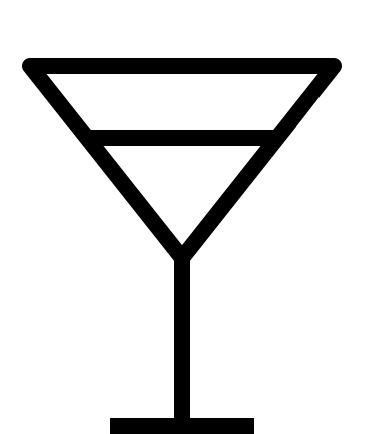 